I’m trying to be like Jesus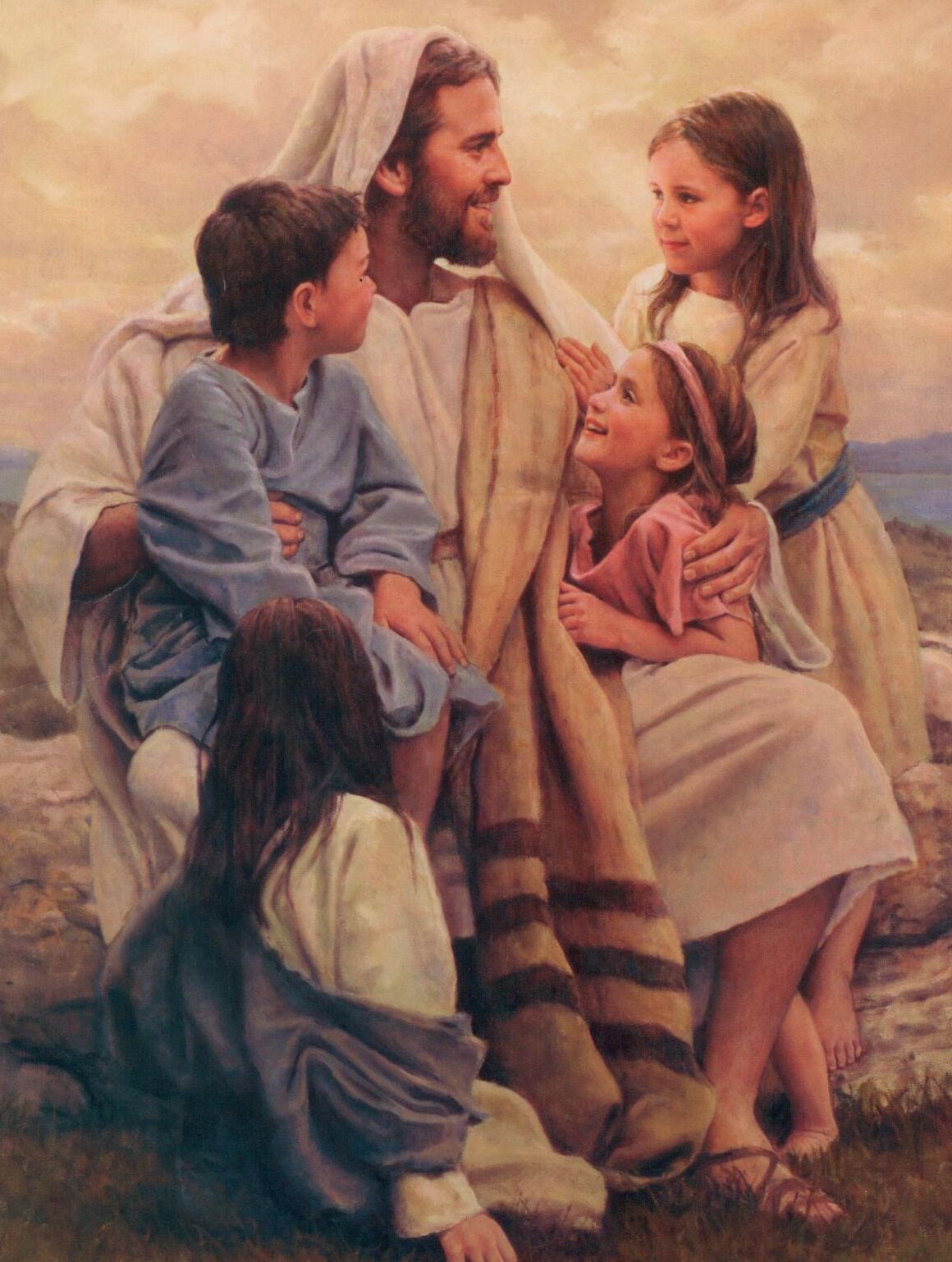 I’m following in his waysI’m trying to love as he did 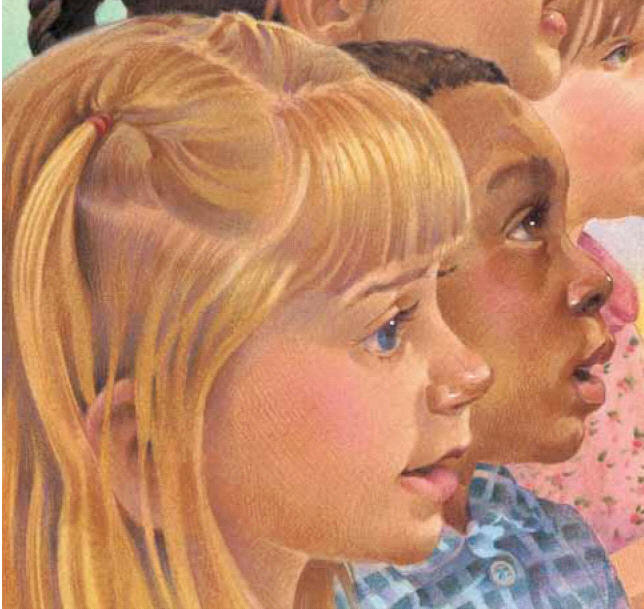 In all that I do and sayAt times I am tempted to make a wrong choice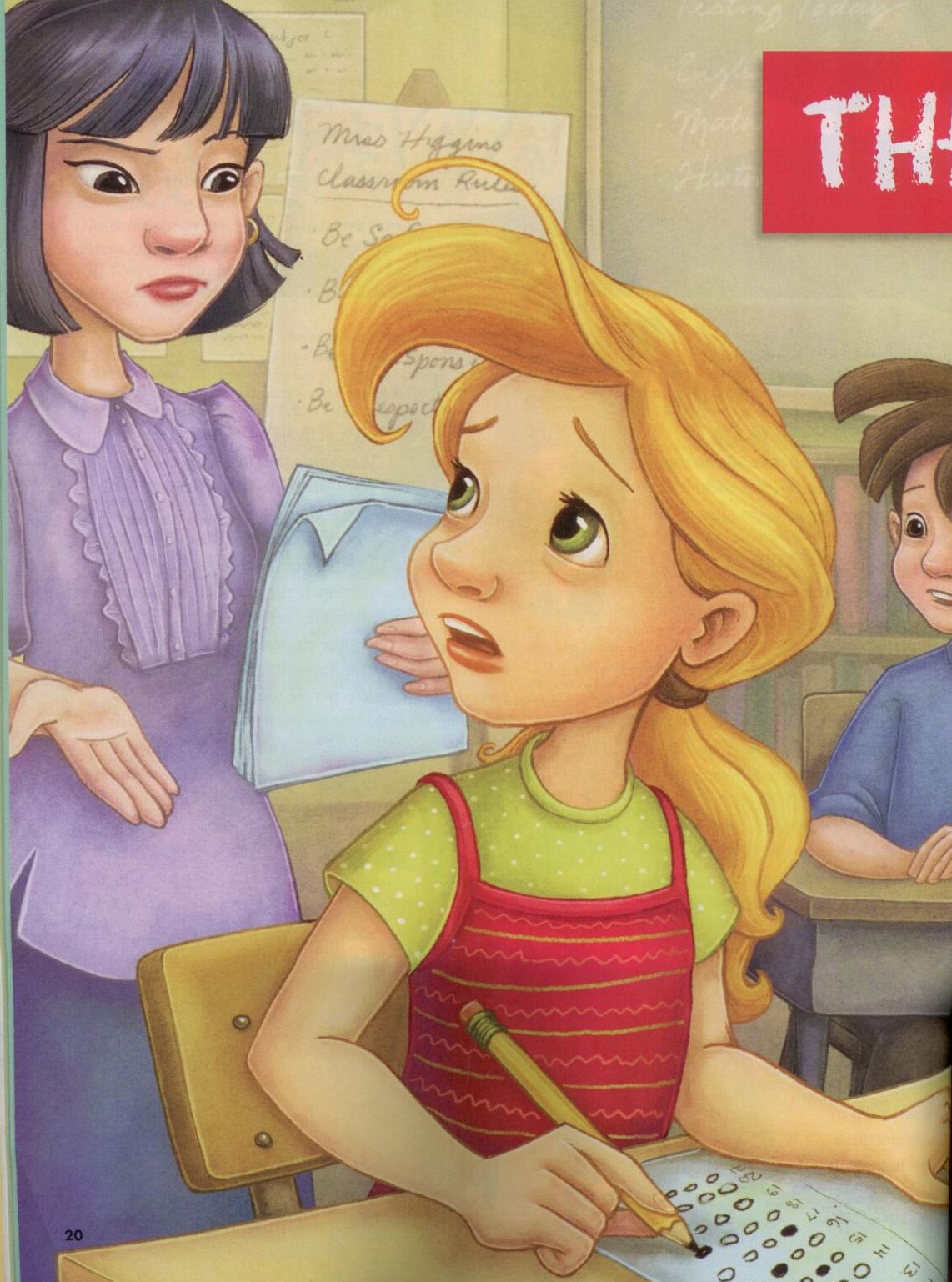 But I try to listen as the still small voice whispers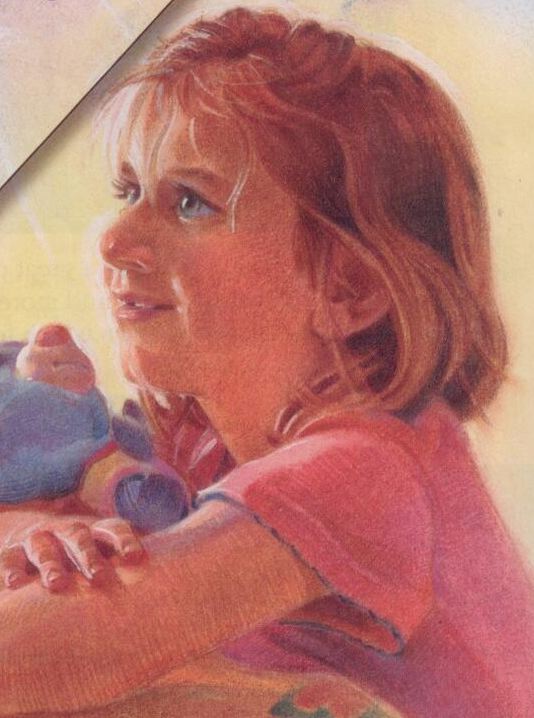 Love one another as Jesus loves you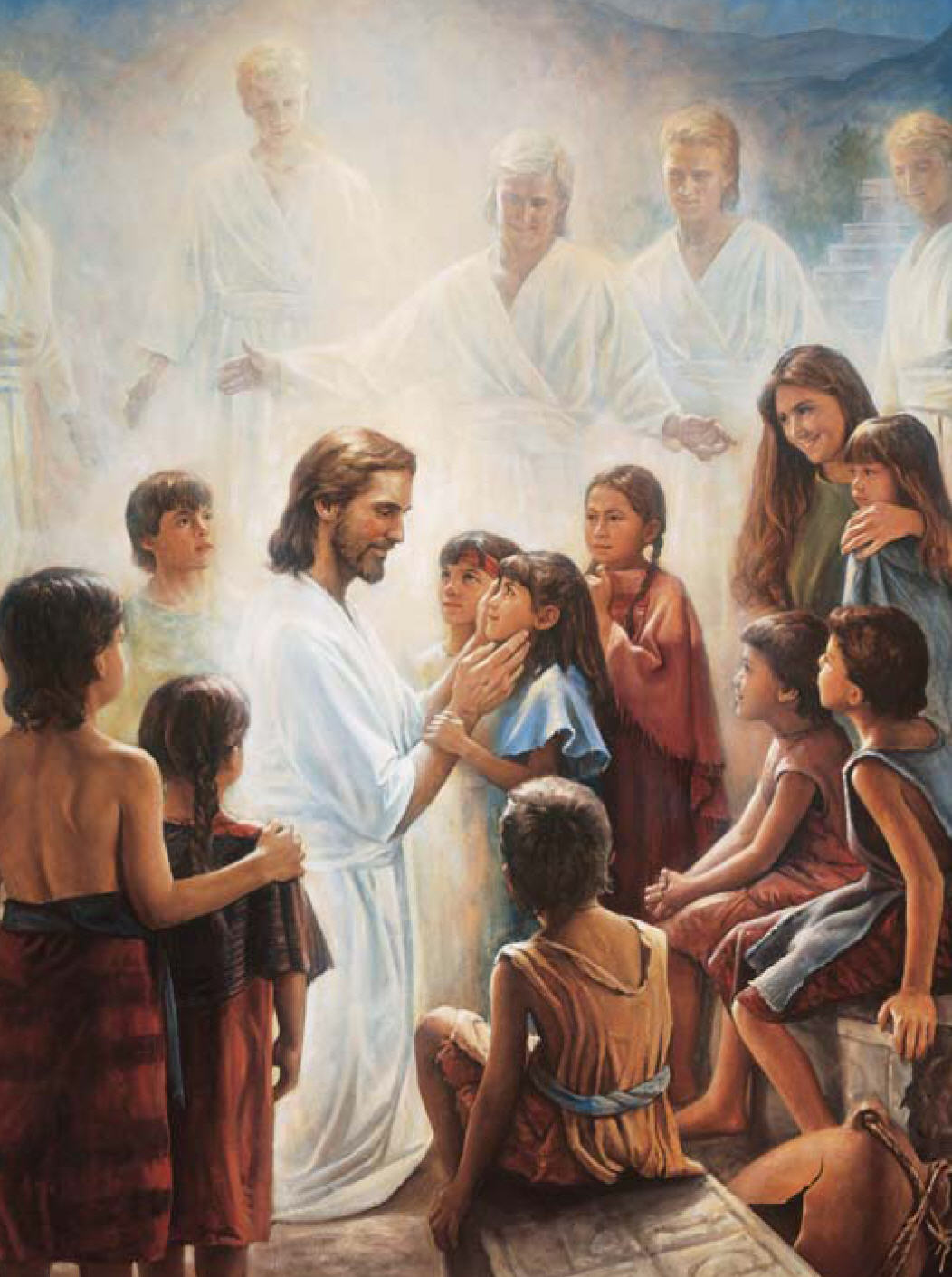 Try to show kindness in all that you do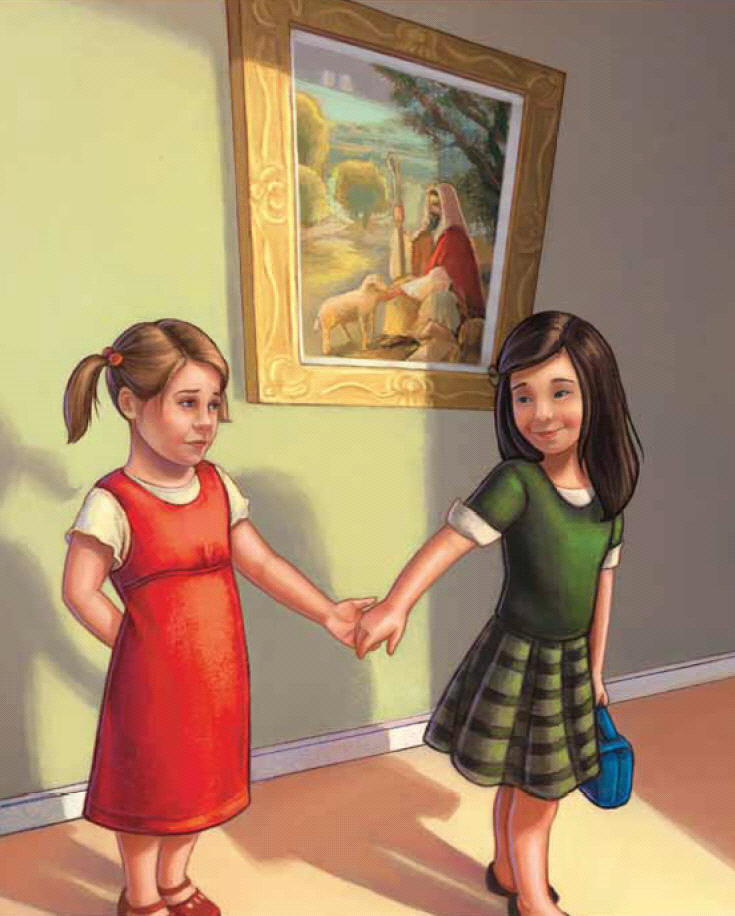 Be gentle and loving in deed and in thought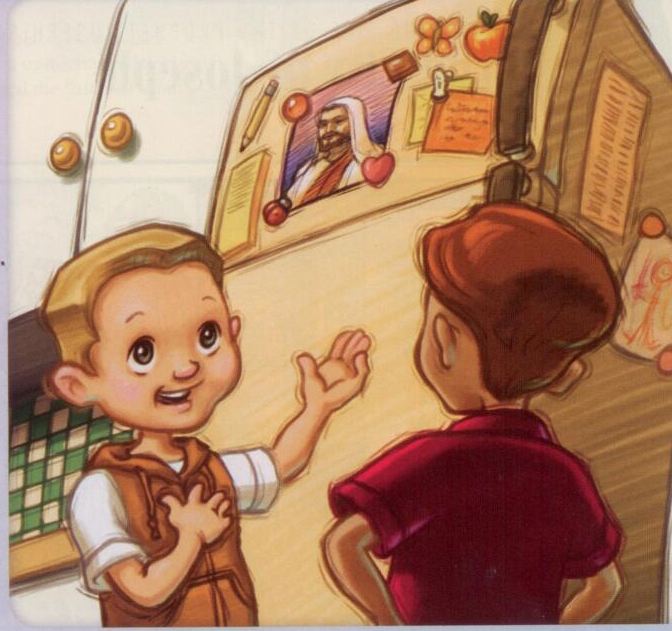 For these are the things Jesus taught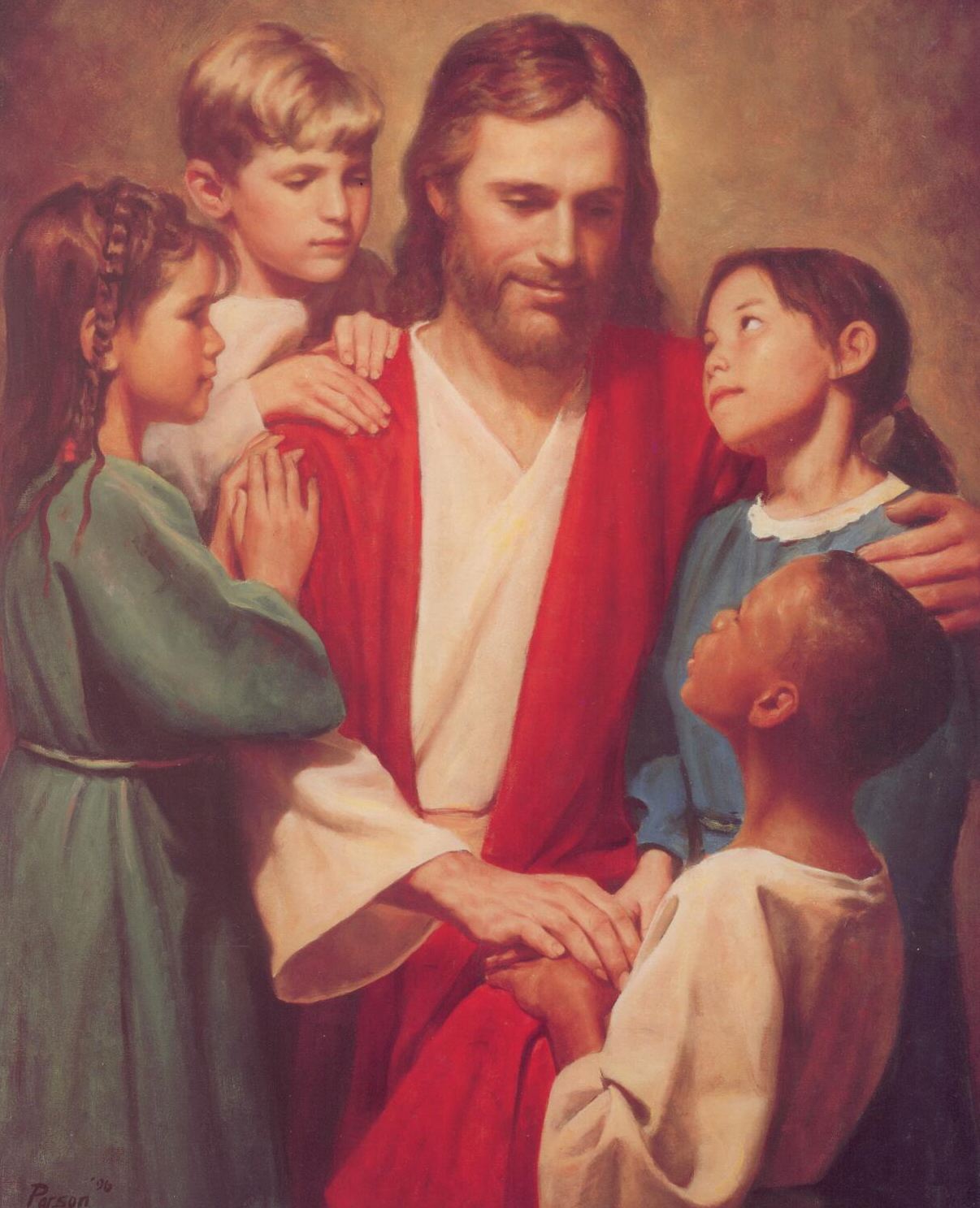 I see my mother kneelingwith our family each day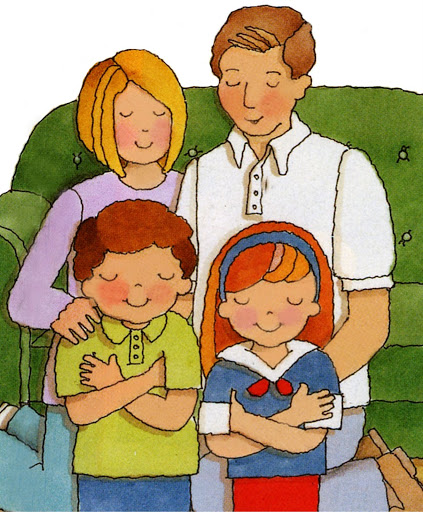 I hear the words she whispersas she bows her head to prayHer plea to the Fatherquiets all my fears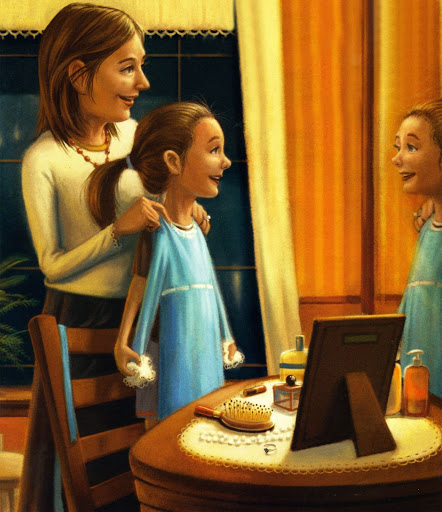 And I am thankfullove is spoken hereMine is a homewhere ev’ry hour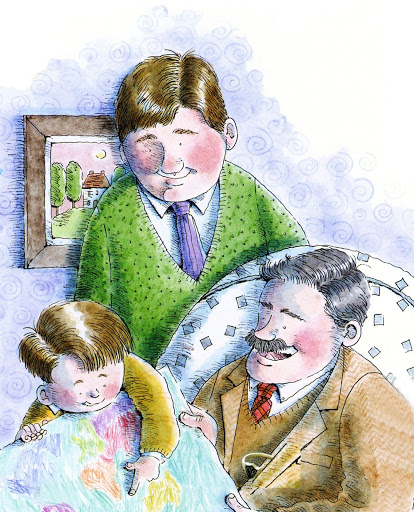 Is blessed by the strengthof priesthood pow’rWith father and motherleading the way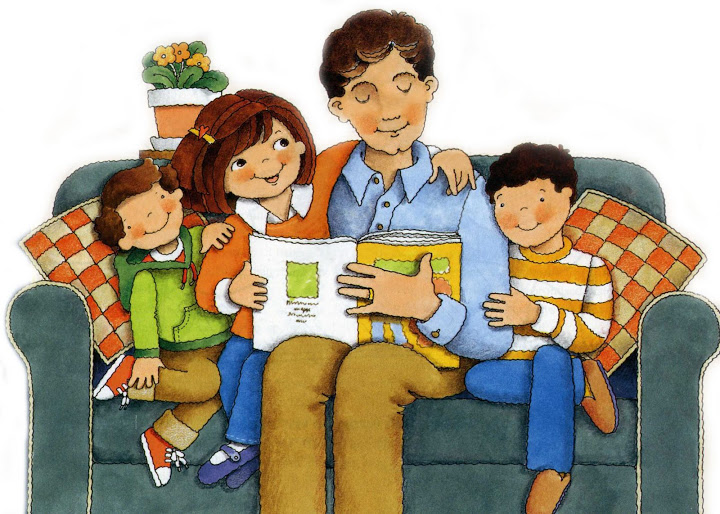 Teaching me how totrust and obeyAnd the things they teachare crystal clear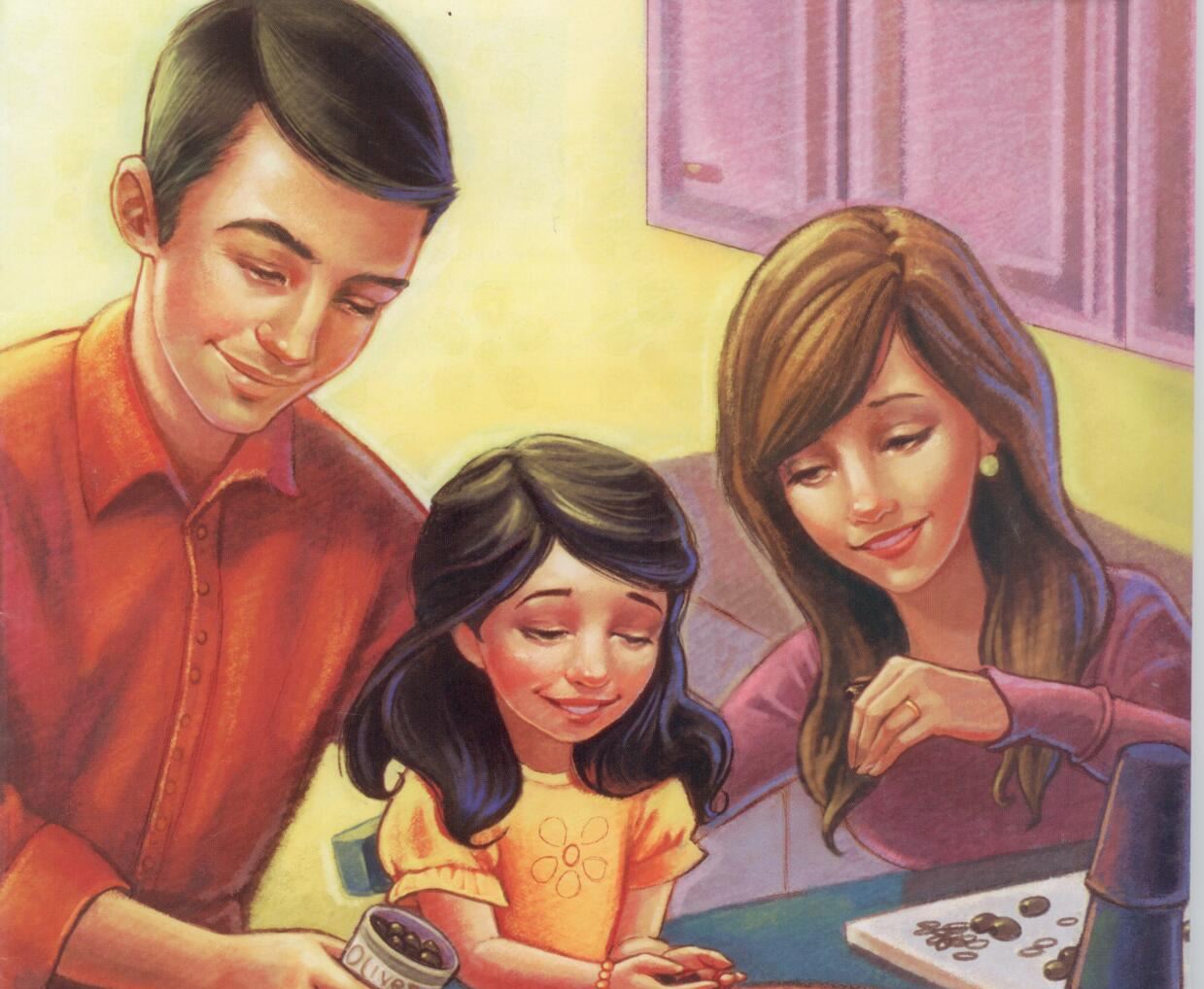 For love is spoken hereI can often feelthe Savior near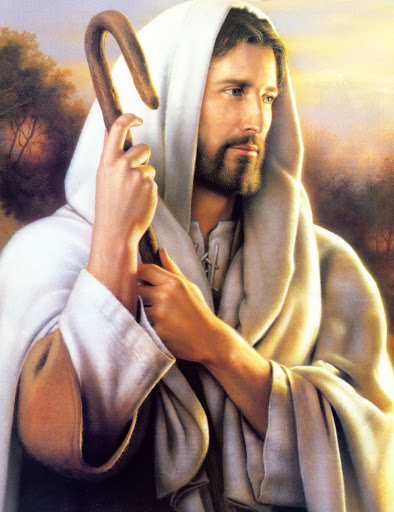 When love is spoken here